ALCALDIA MUNICIPAL DE USULUTÁN Poda y limpieza en cunetas y tragantes, donde el problema es la basura en calle que conduce a Residencial las Veraneras, con el objetivo de aplicar el Plan Castor de Usulután, para beneficiar a las familias del sector. Fecha de ejecución: 22 de enero 2020 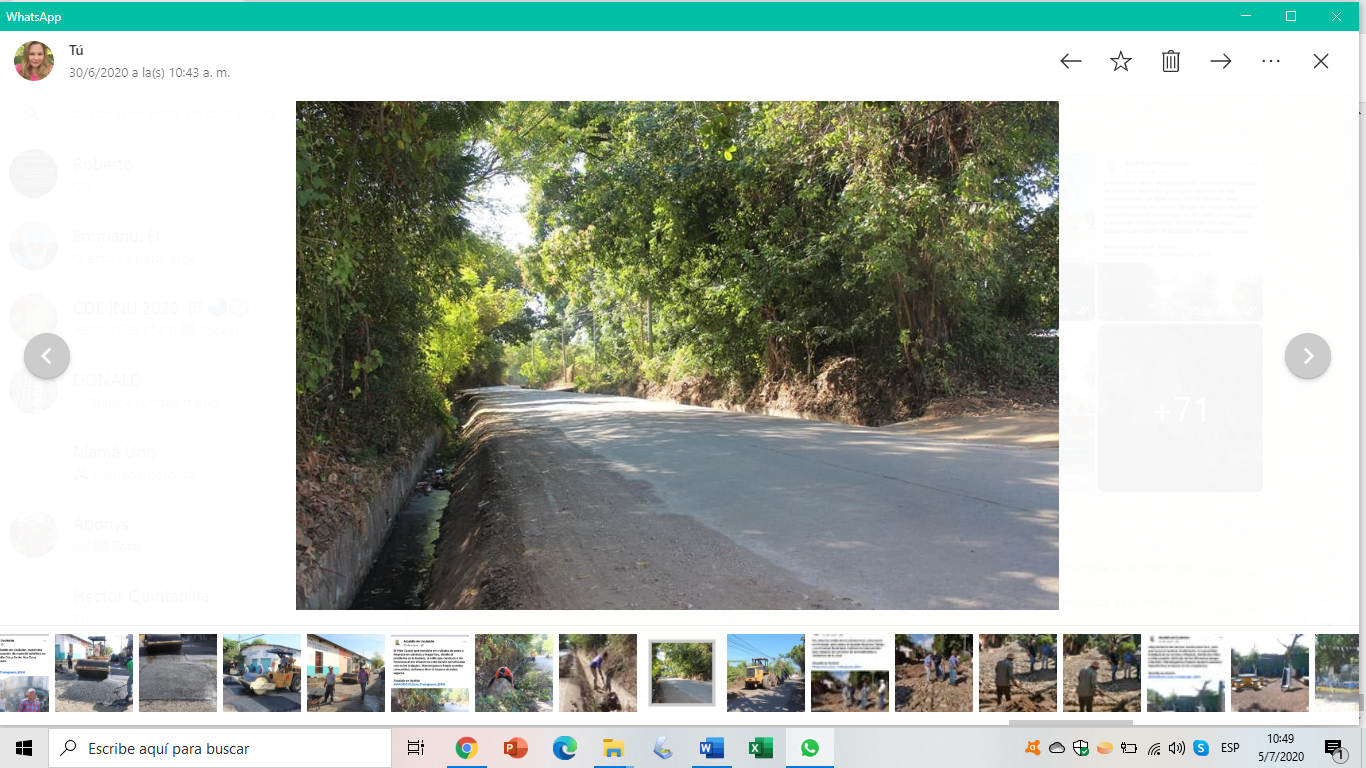 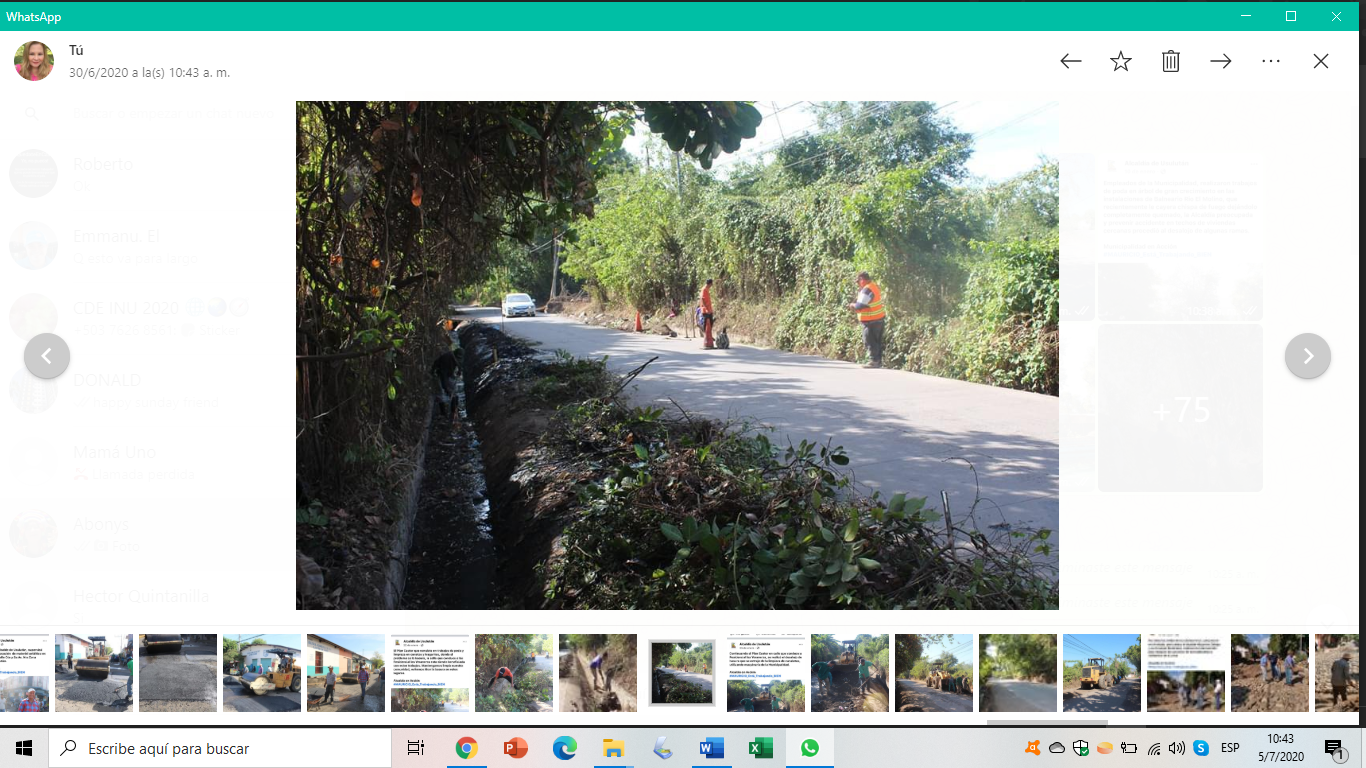 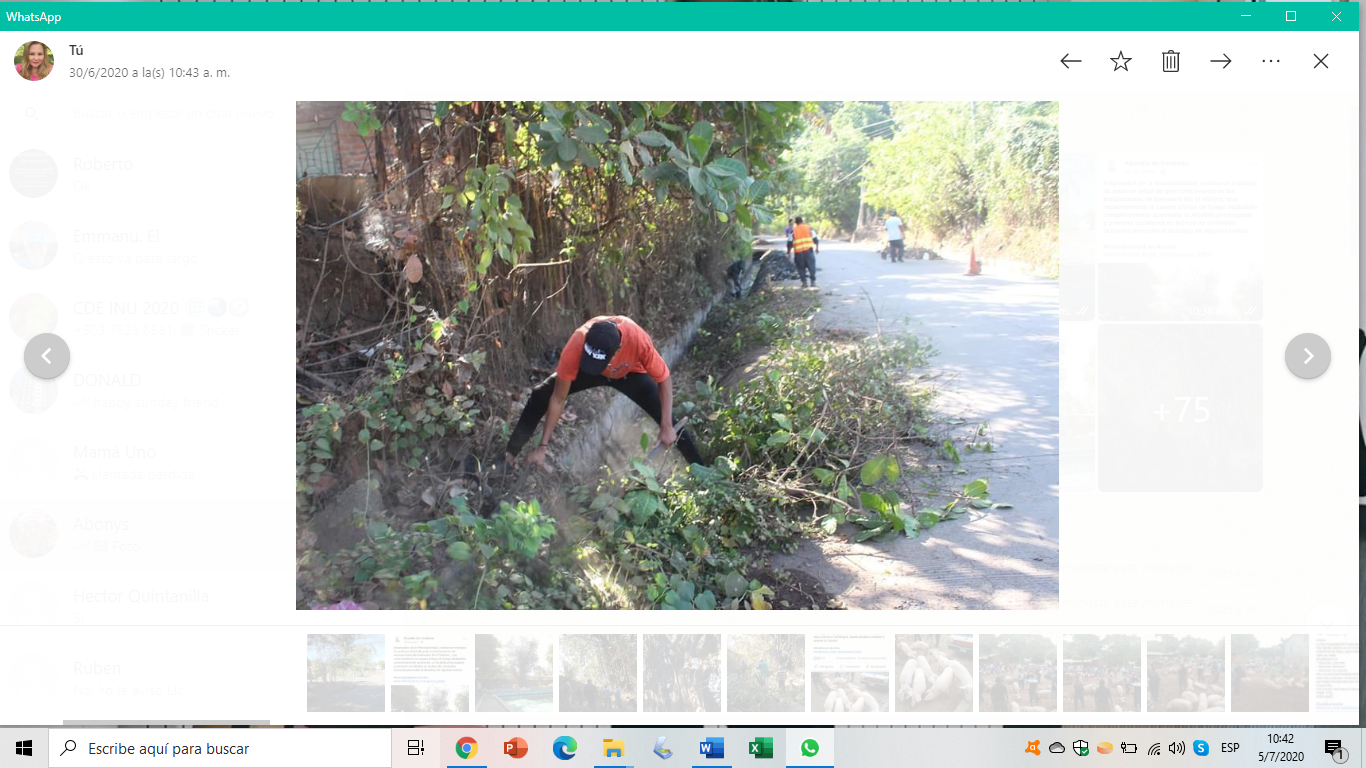 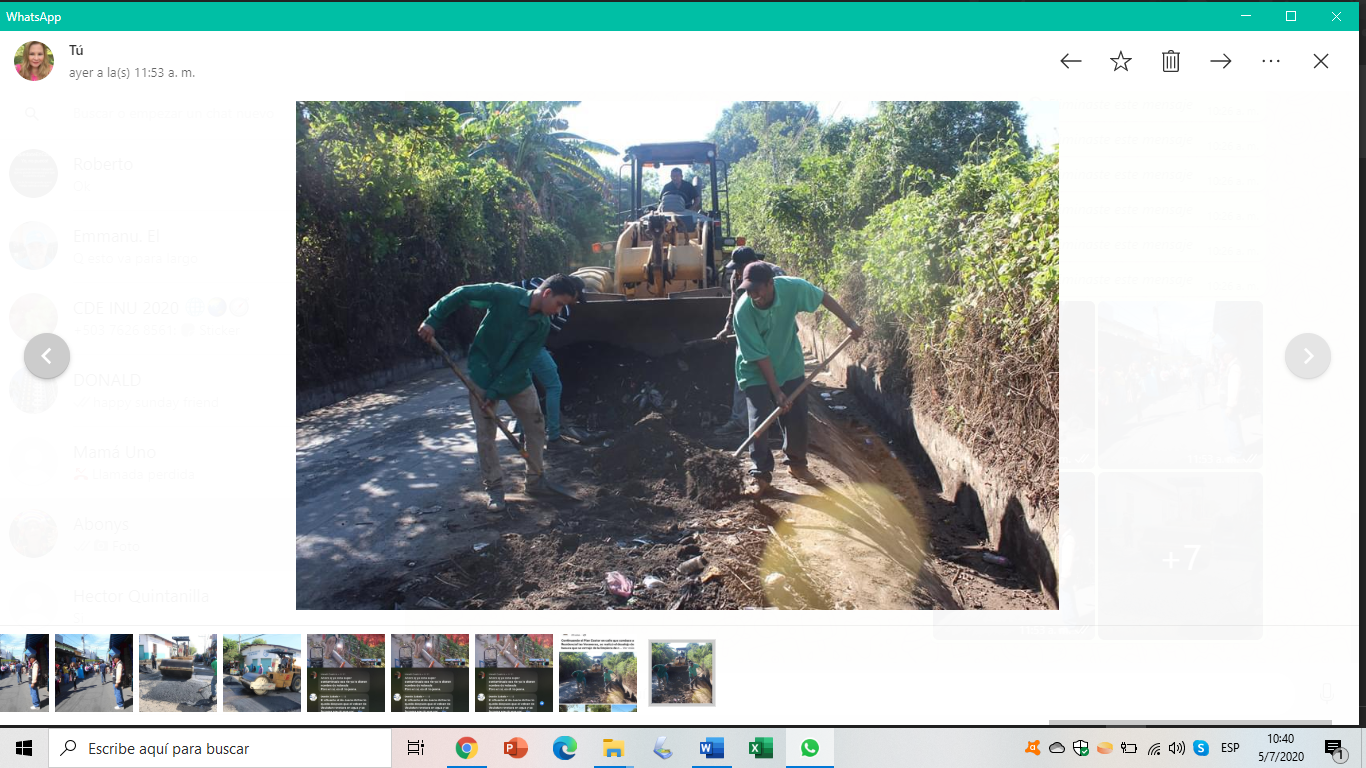 